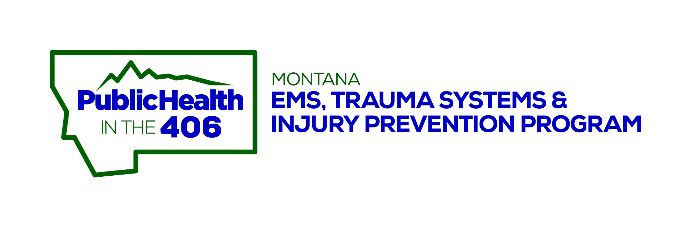 The Cardiac Ready Communities Program has been encouraging communities to purchase Automatic External Defibrillators (AED) to have in public locations in the event of a Sudden Cardiac Arrest. Research has identified areas that have a large number of arrests and would be good locations for an AED:Casinos and Bars Gyms, Health Clubs, Spas, Aquatic CentersHotels/MotelsTrain/Bus stationsShopping Centers/MallsAnother logical location not on the list is Senior Citizen CentersMT statute requires schools to have an AED.Traditionally, most grant opportunities available to purchase AEDs have targeted non-profit groups or locations. It is suggested that a public/private partnership be developed to assist local businesses to purchase AEDs since they serve a large segment of the general population. The cost of an AED has decreased to about $1,000. The Sudden Cardiac Arrest Foundation (sca-aware.org) has information about grant writing as well as information on various AED models. They also have a program to purchase certified pre-owned AEDs. https://mailchi.mp/sca-aware/aed_readiness ____________________________________________________________________________________Contact the state EMS office for information about registering your AED after purchase. 406/444-0442 or http://dphhs.mt.gov/publichealth/EMSTS/aed ____________________________________________________________________________________Below are a few Web Sites for Grant Opportunities for AEDs:https://www.wellsfargo.com/about/corporate-responsibility/community-giving/ https://www.walgreens.com/topic/about/community/companyguidelines.jsp http://www.bnsffoundation.org/programs/ Others that provide grants include some insurance companies and Walmart. Also consider local philanthropic groups such as the Elks, Eagles, Lions, Kiwanis, etc.Below are Additional links/contacts for AED grant opportunities:Town Pump Foundation:Send your letter of request to:Town Pump Charitable FoundationAttn: Grant CommitteeP.O. Box 6000Butte, MT 59702charitablefoundation@townpump.com The Dennis & Phyllis Washington Foundation: submit applications to our website at www.dpwfoundation.org [dpwfoundation.org]   CPR Savers and First Aid SupplyAutomated External Defibrillator (AED) Grant Program [ruralhealthinfo.org] 
Grants to eligible organizations to cover all or part of the costs associated with purchasing an automated external defibrillator (AED).
Geographic coverage: Nationwide 
Applications accepted on an ongoing basis 
One Beat CPRWe specialize in working with fire departments and other first responders to equip their communities with automated external defibrillators (AED) starting for less than $900 and Stop the Bleed Kits for as low as $40. In addition to providing wholesale pricing on these items, we also provide the replacement accessories for the AEDs in public buildings and the LifePaks used in so many agencies.    [onebeatmedical.com]Matt Hense
Territory Manager - WestC: 406.581.8729 E: matt@onebeatmedical.comAED Distribution & ManagementCPR Savers and First Aid Supply
Grants to eligible organizations to cover all or part of the costs associated with purchasing an automated external defibrillator (AED).https://www.cpr-savers.com/AED-Grant-Programs_ep_51-1.html800.480.1277
training@cpr-savers.com
Geographic coverage: Nationwide 
Applications accepted on an ongoing basis Lawrence Foundationhttps://thelawrencefoundation.org/application-process [thelawrencefoundation.org]The foundation makes grants to US based qualified charitable organizations. To date we have funded organizations that address the following areas of interest: Environment (US headquartered organizations operating programs in the US or elsewhere in the world),Human ServicesDisaster relief (US headquartered organizations responding to disasters in the US or elsewhere in the world on an occasional basis),Other (US headquartered organizations operating programs in the US or elsewhere in the world).Nonprofit organizations that qualify for public charity status under section 501(c)(3) of the Internal Revenue Code or public schools and libraries are eligible for contributions or grants.  Our foundation is based in Santa Monica, CA but has no geographical restrictions.Our foundation has two grant cycles: June and December. A completed application must be submitted online, using the Common Grant Application, by midnight (23:59:59) Central Time (CT) on either April 30 or October 31.BNSF Railway Foundation GrantsGrants to organizations that operate near a BNSF railway line. Priority areas include health and human service organizations, programs that address chemical dependency treatment and prevention, spouse and child abuse, women's and children's aid, transitional shelters, hospitals, medical programs, youth development programs, and federally recognized tribes. BNSFFoundation@bnsf.com. Applications are accepted from:501(c)(3) organizationsDivisions of local governmentSchools or universitiesFederally recognized tribesOrganizations or programs should exist in or serve a community near one of BNSF's rail lines. Priority will be given to organization that have an established relationship with BNSF Railway Foundation.Proposals are significantly more likely to receive funding if the organization or project meets one of the following criteria:Has significant BNSF employee participationProvides services or is located in close proximity to a BNSF main line or BNSF is the only major corporation in that area of the stateRelates directly to the railroad industryFunds direct programming or project supportAmount of fundingNo award ceiling is given. Historically, grants have generally ranged between $1,000 - $10,000.Geographic coverage: Nationwide in areas near BNSF rail lines.
Applications accepted on an ongoing basis
Sponsor: BNSF Railway FoundationConocoPhillips Corporate Contributions Program - Local Community Givinghttps://www.conocophillips.com/sustainability/creating-shared-value/global-giving/grant-requests/ [conocophillips.com]To be considered for a ConocoPhillips U.S. charitable contribution, an organization must be: (a) recognized by the Internal Revenue Service as an organization exempt from federal income taxation under section 501(c)(3) of the Internal Revenue Code and classified by the Internal Revenue Service as a public charity, or international equivalent, or(b) a government subdivision (e.g., county, parish, state, municipality or its departments such as police and fire departments), or  (c) an accredited school or an organization within an accredited school system. Application Timeframe And Process: ConocoPhillips has an annual open-solicitation period from April 1 through July 31. During this timeframe, eligible charitable organizations may apply online for funding consideration for the following year. In the U.S., applications must be submitted online through our CyberGrants system.Firehouse Subs First Responder Grants [ruralhealthinfo.org] 
Grants for life-saving equipment, prevention education, and disaster relief for first responders and public safety organizations. The Foundation recognizes the needs of rural and volunteer departments throughout the country and will consider their applications despite not being within 60 miles of a Firehouse Subs restaurant.
Geographic coverage: Nationwide 
Applications accepted on an ongoing basis 
In A Heartbeat: http://inaheartbeat.org/aeds/   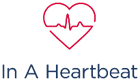 State Farm Good Neighbor Citizenship Company Grants